附件3招聘信息个人信息填报二维码填写网址https://www.wjx.top/vm/w70xvud.aspx填写二维码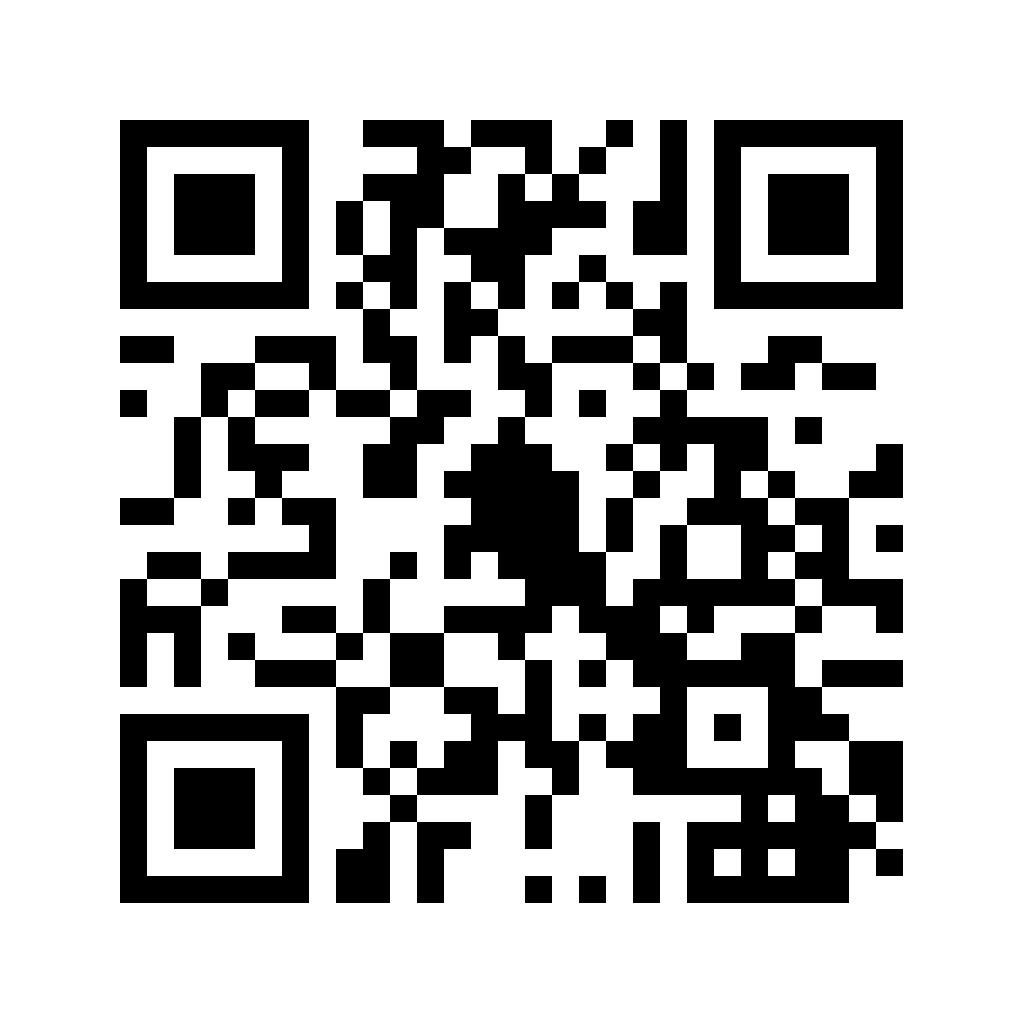 